Shifting People from Welfare into Work Hon Louise Upston, Minister for Social Development and EmploymentThese documents have been proactively released. 21 February 2024, Cabinet paper – Shifting People from Welfare into Work    21 February 2024, Cabinet Minute CAB-24-MIN-0041, Cabinet Office. The paper ‘Shifting People from Welfare to Work’ informed Cabinet on the first actions to shift people from the Jobseeker Support benefit into work and reduce benefit dependency. The letter referred to in paragraph 14 is available at: MSD_letter.pdf (scoop.co.nz)Please note – The Cabinet paper had a typographical error in paragraph 32: it should refer to better health ‘outcomes’, not ‘incomes.’© Crown Copyright, Creative Commons Attribution 4.0 International (CC BY 4.0)Search tags:  Employment, benefit dependency, jobseeker support, obligations, welfare into work. CoversheetCoversheet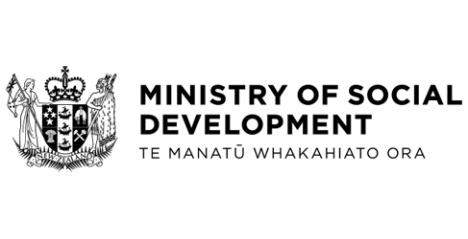 